de hik hebbenJe maakt een gek geluid met je keel. Je kunt er niets aan doen.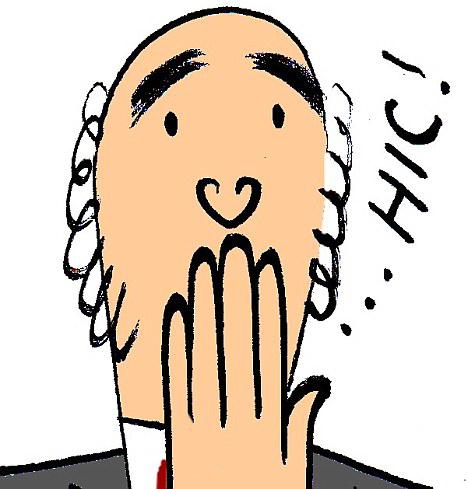 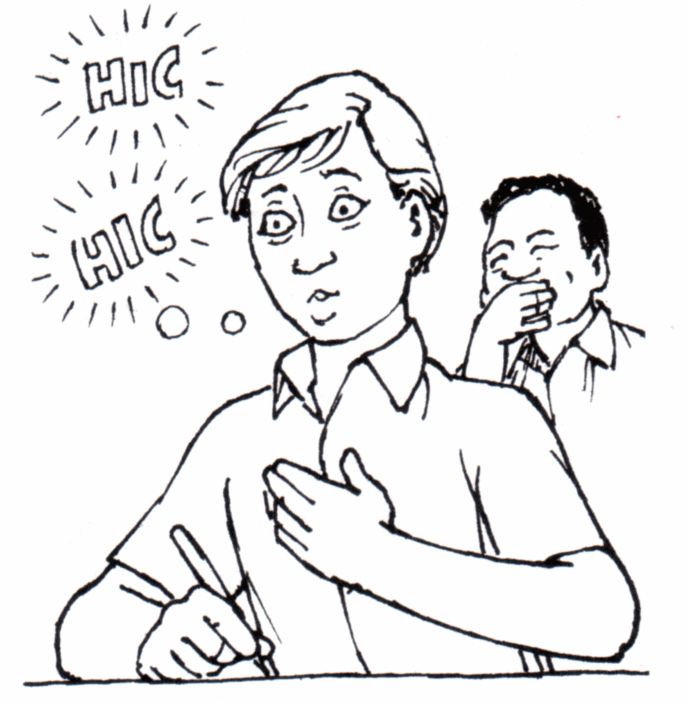 